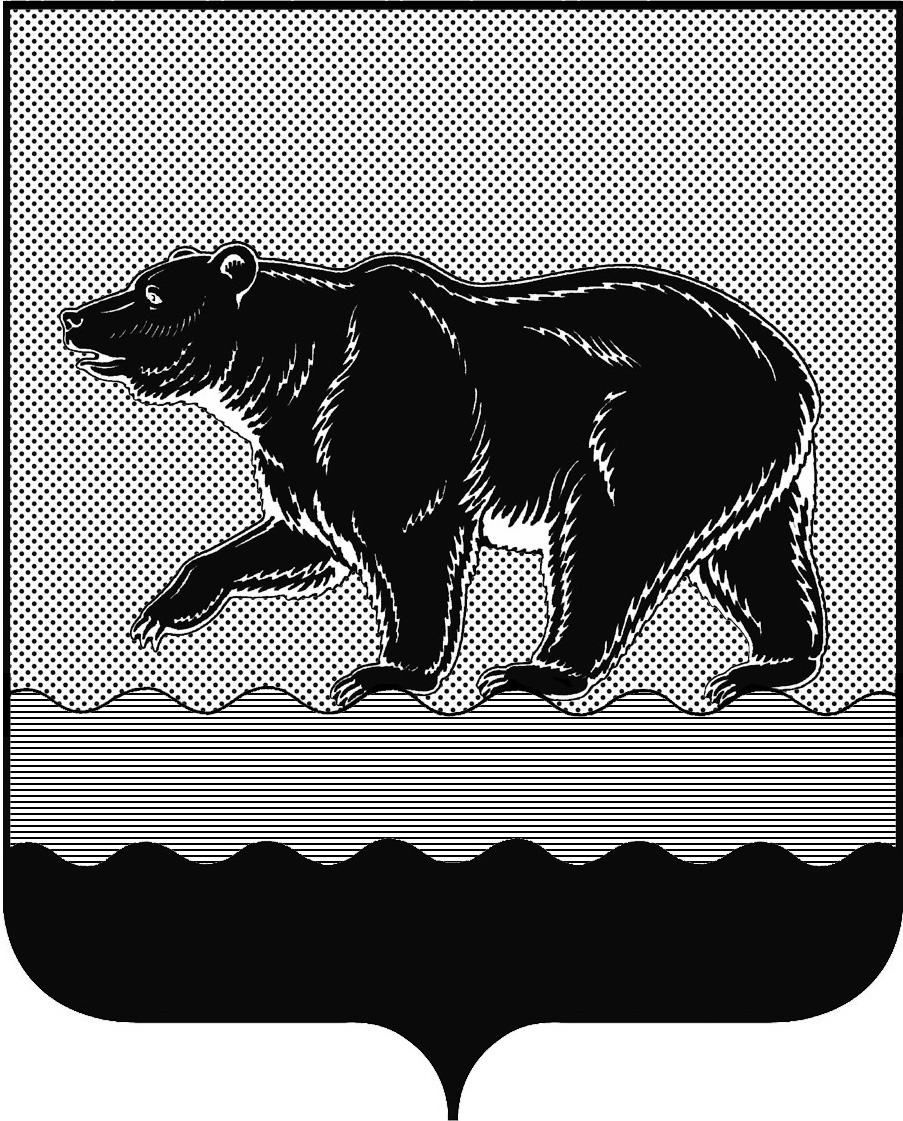 СЧЁТНАЯ ПАЛАТАГОРОДА НЕФТЕЮГАНСКА16 микрорайон, 23 дом, помещение 97, г. Нефтеюганск, 
Ханты-Мансийский автономный округ - Югра (Тюменская область), 628310  тел./факс (3463) 20-30-55, 20-30-63 E-mail: sp-ugansk@mail.ru www.admugansk.ru Заключение на проект решения Думы города Нефтеюганска «Об установлении мер социальной поддержки для граждан, заключивших договор о целевом обучении по программе высшего образования в высших учебных заведениях Ханты-Мансийского автономного округа-Югры по педагогическим специальностям» (далее по тексту – Проект решения)	Счётная палата в соответствии с пунктом 7 части 2 статьи 9 Федерального закона от 07.02.2011 № 6-ФЗ «Об общих принципах организации и деятельности контрольно-счётных органов субъектов Российской Федерации и муниципальных образований» проводит финансово-экономическую экспертизу проектов муниципальных правовых актов (включая обоснованность финансово-экономических обоснований) в части, касающейся расходных обязательств муниципального образования.В соответствии со статьёй 56 Федерального закона от 29.12.2012 № 273-ФЗ «Об образовании в Российской Федерации»:- гражданин, поступающий на обучение по образовательной программе среднего профессионального или высшего образования либо обучающийся по соответствующей образовательной программе, вправе заключить договор о целевом обучении с федеральным государственным органом, органом государственной власти субъекта Российской Федерации, органом местного самоуправления, юридическим лицом или индивидуальным предпринимателем (часть 1);- существенными условиями договора о целевом обучении являются обязательства заказчика целевого обучения по организации предоставления и (или) предоставлению гражданину, заключившему договор о целевом обучении, в период обучения мер поддержки, включая меры материального стимулирования, оплату дополнительных платных образовательных услуг, оказываемых за рамками образовательной программы, осваиваемой в соответствии с договором о целевом обучении, предоставление в пользование и (или) оплату жилого помещения в период обучения, и (или) других мер (пункт «а)» части 2).Указанные нормы отражены и в постановлении Правительства Российской Федерации от 21.03.2019 № 302 «О целевом обучении по образовательным программам среднего профессионального и высшего образования и признании утратившим силу постановления Правительства Российской Федерации от 27 ноября 2013 г. № 1076» (далее по тексту - Постановление от 21.03.2019 № 302).Представленным Проектом решения планируется установить для граждан, заключивших договор о целевом обучении по программе высшего образования в высших учебных заведениях Ханты-Мансийского автономного округа – Югры по педагогическим специальностям, меры социальной поддержки в виде муниципальной стипендии в размере 2000 рублей, выплачиваемой по итогам успешного прохождения промежуточной аттестации. В 2019 году бюджетные ассигнования на выплату муниципальной стипендии не предусмотрены (согласование департамента финансов администрации города Нефтеюганска).Преамбулу Проекта решения рекомендуем дополнить ссылкой на Федеральный закон от 29.12.2012 № 273-ФЗ «Об образовании в Российской Федерации» и указать в Постановлении от 21.03.2019 № 302 наименование органа, принявшего документ.	На основании вышеуказанных замечаний, в Проект решения необходимо внести соответствующие изменения.Заместитель председателя	                Э.Н. ХуснуллинаИсполнитель:инспектор инспекторского отдела № 1Счётной палаты города НефтеюганскаБатаева Лариса НиколаевнаТел. 8 (3463) 203063Исх. № 331 от 10.09.2019Председателю 
Думы города Нефтеюганска Н.Е. Цыбулько